GREENSBORO POLICE OFFICERS ASSOCIATIONBY-LAWS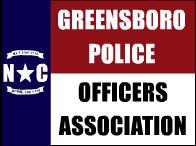 Table of ContentsArticle I – Meetings and CommitteesArticle II – MotionsArticle III – DebateArticle IV – Order of BusinessArticle V – Representation ProceduresArticle VI – BondsArticle I – Meetings and CommitteesSection IThe regular meetings of this association will be held on the first Thursday of each month at 1730 hours, unless otherwise designated.Section IIThe presence of five (5) members at any meeting shall constitute a quorum.Section IIISpecial meetings may be called by the President upon the receipt of a written request signed by five (5) members in good standing. The request shall state the reason for which the meeting is being called.Section IVEmergency meetings may be called by the President at any time as opposed to a special meeting prescribed in Section III of this article.Section VMeetings of the Board of Directors will be called for at least once a month by the President at a time and place agreed upon by the President and the Board of Directors.Section VIThe President of this union will be required to call an Executive Board meeting on the first Thursday of each and every month at a time and place agreed upon by the Executive Board.Section VIIThe presence of three (3) members of the Executive Board, their representatives and/or alternates shall constitute a quorum.Section VIIIThis union may, when sufficient need arises, create the below suggested, or any other, committees under the direction of the President:	Grievance Committee	Membership Committee	Civic Projects Committee	Negotiations Committee	Awards Committee
	Legal Defense Committee	City Council Committee	Picket Committee	Political Committee	Social Affairs Committee	Investigative and Research Committee	Public Relations CommitteeArticle II – MotionsSection IA motion presented by a member must be seconded. The member submitting the motion, and the member who seconds it, must rise and be recognized by the chair.Section IIAny member having made a motion may withdraw it at any time prior to having it voted upon.Section IIIBefore subjecting a motion to a vote, the presiding officer shall open debated. After the debate, he shall subject it to a vote by saying, “All in favor of the motion, so signify by saying “Yea”, all opposed, say “No”.Section IVBefore the presiding officer declares the result of a vote, any member may call for a hand count, standing vote, or roll call vote. After the vote is made, the presiding officer will announce the results, and if no one calls for another vote or count, he will declare the results.Section VIf a motion has been amended, the vote shall be taken starting with the last amendment and proceeding in reverse order to the motion.Section VIWhen a question has been decided, it can be reconsidered at the same meeting only if ninety percent (90%) of the members who first considered it are still present, and by a two-thirds (2/3) vote of those present.Article III – DebateSection IWhen a member wishes to speak, he will rise and respectfully address the chair. If recognized, he will be entitled to proceed.Section IIEach member, while speaking, will confine himself to the questions being considered.Section IIINo member shall interrupt another while speaking, except to make a point of order. He shall definitely state the point and the Chair will decide the same without debate.Section IVWhen a motion is before the meeting, no other motion will be entertained, except motions to adjourn, table, postpone, refer, or amend; in that order.Section VThe presiding officer has the authority to eject from the meeting any member who disrupts the orderly progress of the meeting. Additionally, said disrupting member may be subjected to a fine, not to exceed one hundred dollars ($100.00) or expulsion from the union by a vote of the membership.Article IV – Order of BusinessSection IThe order of business will be as follows:	The presiding officer will call the meeting to order.	If requested, the minutes form the previous meeting will be read.	Any important communications to the union will be read.	Each Director and Committee Head will report any business.	Unfinished business will be entertained.	New business will be entertained.	The meeting will be adjourned.Section IIThe officers of this union, and the membership, will be required at each and every meeting to conduct such meetings in an orderly fashion. No round-table discussion, or any manner of disorderly procedure, will be tolerated at any regular or special business meeting of this union. All meetings will be conducted in an orderly procedure as outlined in this article.Article V – Representation ProceduresSection IAny union member in good standing who is served with any notice of disciplinary action, subpoena, or summons in reference to any job related charges or allegations of any nature, whether on of off duty, should immediately upon receipt of said notices deliver them forthwith to any member of the Executive Board.Section IIUpon receipt of said notice, The Executive Board shall, as soon as practically possible, conduct a meeting with a quorum of board members wherein the matter is evaluated to determine the validity of said allegations.Section IIIThe Executive Board, after making its determination, shall immediately notify the member of its decision.Section IVIf a determination is made in favor of the aggrieved member, then the aggrieved member and a member of the Executive Board shall immediately and forthwith contact the union attorney for further consultation.Section VIf a determination is made against the aggrieved member, the aggrieved member then has the right to have the matter discussed before a meeting of the entire union where the majority will prevail after being polled.Section VIThe meeting for an appeal must be requested in writing by the aggrieved member and the findings of said meeting placed in the minutes.